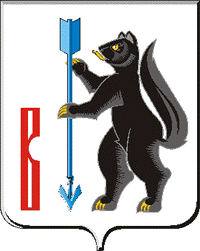 АДМИНИСТРАЦИЯГОРОДСКОГО ОКРУГА ВЕРХОТУРСКИЙП О С Т А Н О В Л Е Н И Еот 16.05.2016г.  №  386 г. ВерхотурьеОб организации и проведении 5-ти дневных учебных сборовс гражданами, изучающими основы военной службы в образовательныхучреждениях и гражданами, не охваченными подготовкой по основамвоенной службы в городском округе ВерхотурскийВо исполнение требований Федерального закона от 28 марта 1998 года № 53 ФЗ «О воинской обязанности и военной службе», на основании постановления Правительства РФ от 31.12.1999г. № 1441 «Об утверждении Положения о подготовке граждан Российской Федерации к военной службе», совместного приказа Министра обороны Российской Федерации и Министра образования Российской Федерации от 24.02.2010г. № 96/134 «Об утверждении Инструкции об организации обучения граждан Российской Федерации начальным знаниям в области обороны и их подготовки по основам военной службы в образовательных учреждениях среднего (полного) общего образования, образовательных учреждениях начального профессионального и среднего профессионального образования и учебных пунктах», приказа Командующего войсками Центрального военного округа от 14.01.2015г. № 7 «О закреплении соединений и воинских частей для организации военно-шефской работы по подготовке граждан Российской Федерации к военной службе», с целью закрепления военных знаний и навыков, приобретенных на занятиях по основам военной службы гражданами, обучающимися в образовательных учреждениях среднего (полного) общего образования, начального профессионального образования и граждан, не охваченных подготовкой по основам военной службы, руководствуясь статьей 26 Устава городскою округа Верхотурский,ПОСТАНОВЛЯЮ:1.Учебные сборы учащихся 10-х классов всех общеобразовательных учреждений среднего (полного) общего образования, провести в период с 23 по 27 мая 2016 года на базе Муниципального автономного образовательного учреждения «Основная общеобразовательная школа № 2».2.Начальнику Управления образования Администрации городского округа Bepxoтурский Крамаренко Н.А. сформировать списки учащихся, привлекаемых на учебно-полевые сборы в срок до 20 мая 2016 года.3.Руководителям муниципальных общеобразовательных учреждений городского округа Верхотурский, рекомендовать директорам Государственного бюджетного общеобразовательного учреждения Свердловской области «Верхотурская гимназия» Екимовой С.А., Государственного бюджетного общеобразовательного учреждения Свердловской области «Средняя общеобразовательная школа № 2» Протопоповой Т.Ю., Государственного бюджетного общеобразовательного учреждения Свердловской области «Средняя общеобразовательная школа № 3» Подкорытовой Ю.В., Государственного бюджетного образовательного учреждения среднего профессионального образования Свердловской области «Верхнетуринский механический техникум» Фахрисламовой Н.А.:1) определить состав учащихся, привлекаемых на учебные сборы, обеспечить полный охват граждан мужского пола, учащихся 10-х классов общеобразовательных учреждений среднего (полного) общего образования и предвыпускного курса среднего профессионального образования в срок до 18 мая 2016 года;2) назначить ответственного от каждого учебного заведения на весь период проведения учебных сборов, возложить ответственность на него за безопасность, жизнь и здоровье детей;3) организовать доставку к месту сборов.4.Назначить начальником учебного пункта директора Муниципального автономного образовательного учреждения «Основная общеобразовательная школа № 2» Красных Г.В.5.Начальнику учебного пункта Красных Г.В.:1) подготовить должностных лиц для организации и проведения сборов;2) изучить в ходе сборов: размещение и быт военнослужащих, организацию караульной и внутренней служб, элементы строевой, огневой, тактической, физической и медицинской подготовки, а также вопросы радиационной, химической и биологической защиты войск. Провести мероприятия по военно-профессиональной ориентации;3) осуществлять общее руководство подготовкой и проведением сборов;4) назначить ответственного за сопровождение детей на стрельбы с выездом в город Лесной;5) организовать хозяйственную деятельность учебно-полевых сборов, соблюдение мер антитеррористической, пожарной безопасности;6) обеспечить трехразовое питание участников учебно-полевых сборов, учащимся из сельской местности – четырехразовое питание;7) представить информацию по итогам проведения учебно-полевых сборов главе Администрации городского округа Верхотурский до 15 июня 2016 года.6.Начальнику Финансового управления Администрации городского округа Верхотурский Глушковой С.Н. профинансировать проведение учебно-полевых сборов из средств, заложенных в подпрограмме «Патриотическое воспитание молодежи в городском округе Верхотурский» муниципальной программы «Развитие образования в городском округе Верхотурский до 2020 года».7.Рекомендовать главному врачу Государственного бюджетного учреждения здравоохранения Свердловской области «ЦРБ Верхотурского района» Полтавскому С.Н.:1) организовать медицинское сопровождение участников сборов в период с 23 по 27 мая 2016 года;2) выделить одного сотрудника для оказания практической помощи в проведении занятий и поездке на стрельбы в г. Лесной 27 мая 2015 года.8.Рекомендовать начальнику ФГКУ «71 ОФПС» по Свердловской области Храмцову В.Е. выделить на период проведения сборов 4-х сотрудников для оказания практической помощи в проведении занятий с участниками сборов.9.Рекомендовать начальнику Отдела полиции № 33 (дислокация г. Верхотурье) Межмуниципального отдела Министерства внутренних дел России «Новолялинский» Дружинину В.А. обеспечить охрану общественного порядка при проведении учебно-полевых сборов.10.Рекомендовать Командиру воинской части 40274 полковнику Гаврилятову В.А. подготовить и обеспечить проведение стрельб участникам учебно-полевых сборов 27 мая 2016 года.11.Признать утратившим силу постановление Администрации городского округа Верхотурский 08.05.2015г. № 470 «Об организации и проведении 5-ти дневных учебных сборов с гражданами, изучающими основы военной службы в образовательных учреждениях и гражданами, не охваченными подготовкой по основам военной службы в городском округе Верхотурский».12.Опубликовать настоящее постановление в информационном бюллетене «Верхотурская неделя» и разместить на официальном сайте городского округа Верхотурский.13.Контроль исполнения настоящего постановления возложить на заместителя главы Администрации городского округа Верхотурский по социальным вопросам Бердникову Н.Ю.И.о. главы Администрациигородского округа Верхотурский 						В.В. Сизиков 